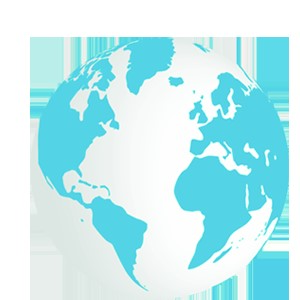 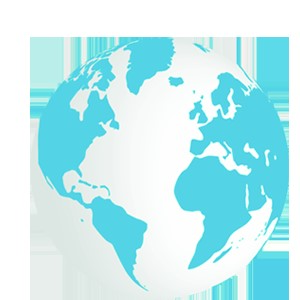 2021–2022 EĞİTİM–ÖĞRETİM YILIÜNİVERSİTELERE YERLEŞEN ÖĞRENCİLERİMİZİN LİSTESİADI SOYADIÜNİVERSİTEBÖLÜMBURS NİSANUR SEVİNÇİSTANBUL TEKNİK ÜNİVERSİTESİJEOLOJİ MÜHENDİSLİĞİNİLAYDA YAMACIBOĞAZİÇİ ÜNİVERSİTESİ MOLEKÜLER BİYOLOJİ VE GENETİKİREM ARIĞYILDIZ TEKNİK ÜNİVERSİTESİ MATEMATİK MÜHENDİSLİĞİSENA NUR KASAPOĞLUTRAKYA ÜNİVERSİTESİTIP FAKÜLTESİALMİNA SARALBOĞAZİÇİ ÜNİVERSİTESİ FEN BİLGİSİ ÖĞRETMENLİĞİSERRA GÜNERİSTANBUL ÜNİVERSİTESİ ECZACILIKBUSE AYRANCIOĞLUİSTANBUL TEKNİK ÜNİVERSİTESİKİMYA ÖMER DİKMENMALTEPE ÜNİVERSİTESİYAZILIM MÜHENDİSLİĞİ-İNG.MERT CAN AKGÜÇMARMARA ÜNİVERSİTESİBİYOMÜHENDİSLİK-İNG.ESMA HANÇERYILDIZ TEKNİK ÜNİVERSİTESİ MATEMATİK MÜHENDİSLİĞİ AHMET UFUK HARMANTEPEKARADENİZ TEKNİK ÜNİVERSİTESİECZACILIK-İNG.KAAN ZORBAYİSTANBUL TEKNİK ÜNİVERSİTESİMİMARLIK-İNG.DURSUN ALKANYILDIZ TEKNİK ÜNİVERSİTESİ GEMİ İNŞAATI VE MAKİNALARI İŞLETME MÜHENDİSLİĞİNİSANUR KILIçYILDIZ TEKNİK ÜNİVERSİTESİ KİMYA MÜHENDİSLİĞİ SÜHEYL BERAT GÜLENÇYILDIZ TEKNİK ÜNİVERSİTESİ KİMYABEDİRHAN  SANDIKCIİSTANBUL TEKNİK ÜNİVERSİTESİMAKİNE MÜHENDİSLİĞİ-İNG.ERDEM KARAİSTANBUL ÜNİVERSİTESİ MATEMATİK MERT ARDA YUMRUKÇUATLAS ÜNİVERSİTESİ BİLGİSAYAR MÜHENDİSLİĞİ100%SEZA BİLGE GÜLERMEDİPOL ÜNİVERSİTESİ DİŞ HEKİMLİĞİ 50%ALİ BEYAZAYCERRAHPAŞA ÜNİVERSİTESİ ENDÜSTİ MÜHENDİSLİĞİ-İNG.ESMA KARACAİSTANBUL TİCARET ÜNİVERSİTESİ  MİMARLIK100%EYLÜL GÖKGÖZYEDİTEPE ÜNİVERSİTESİ ULUSLARASI İŞLETME 100%HASAN BASRİ TORUNİSTANBUL TEKNİK ÜNİVERSİTESİELEKTRONİK VE HABERLEŞME MÜHENDİSLİĞİALTUĞ ÇAKINİSTANBUL MEDENİYET ÜNİVERSİTESİ  KAMU YÖNETİMİ100%SUDEM NAZ SARIKAYAMARMARA ÜNİVERSİTESİ KİMYAZEYNEP CACAİSTANBUL TEKNİK ÜNİVERSİTESİGEOMATİK MÜHENDİSLİĞİSİNEM NUR LÜKSORMEDENİYET ÜNİVERSİTESİ DİYETETİKELİF KÖLÜKNİŞANTAŞI ÜNİVERSİTESİ ENDÜSTRİ MÜHENDİSLİĞİ50%İCLAL ŞEVVAL KILIÇİSTANBUL ÜNİVERSİTESİ KİMYAİREMKUMSAL YILDIRIMMEF ÜNİVERSİTESİ ENDÜSTRİ MÜHENDİSLİĞİ-İNG.50%ZEYNEP ARSLANİSTİNYE ÜNİVERSİTESİENDÜSTRİ MÜHENDİSLİĞİ50%MAYA SALATACIBİLGİ ÜNİVERSİTESİ İÇ MİMARLIK50%MUSTAFA YÜKSELYILDIZ TEKNİK ÜNİVERSİTESİ İNŞAAT MÜHENDİSLİĞİM ANIL YILDIRIMİSTANBUL TEKNİK ÜNİVERSİTESİJEOLOJİ MÜHENDİSLİĞİYUNUS EMRE ÖZDEMİRMEF ÜNİVERSİTESİ ENDÜSTRİ MÜHENDİSLİĞİ-İNG.50%DEFNE KöKSALANİZMİR YÜKSEK TEKNOLOJİ ENSTİTÜSÜ ÜNİVERSİTESİÇEVRE MÜHENDİSLİĞİARDA GÜNEŞ ÖZDEMİRÖZYEĞİN ÜNİVERSİTESİ PİLOTAJ100%EMRECAN ALTAŞMARMARA ÜNİVERSİTESİ ÇEVRE MÜHENDİSLİĞİ-İNG.AÇELYA GÖKBEYKENT ÜNİVERSİTESİ BİOMEDİKAL MÜHENDİSLİĞİ100%EDA KURBANİSTANBUL TEKNİK ÜNİVERSİTESİPEYZAJ MÜHENDİSLİĞİ-İNG.CEREN ALAGÖZTEKİRDAĞ NAMIK KEMAL ÜNİVERSİTESİ ELEKTRİK ELEKTRONİK MÜHENDİSLİĞİEMİR KOKUCUİSTİNYE ÜNİVERSİTESİ ELEKTRİK ELEKTRONİK MÜHENDİSLİĞİ50%EMİR SADIK KAYAİSTANBUL ÜNİVERSİTESİ SPOR YÖNETİMİB GÜLSE YILMAZMİMAR SİNAN ÜNİVERSİTESİ MATEMATİK ELANUR YEŞİLYURTATLAS ÜNİVERSİTESİMOLEKÜLER BİYOLOJİ VE GENETİK-İNG.50%EGE BİNENBİLGİ ÜNİVERSİTESİ MAKİNA MÜHENDİSLİĞİ50%ZEYNEP MAKİNECİEGE ÜNİVERSİTESİ KİMYA MÜHENDİSLİĞİGAMZE NUR KARAKUŞMARMARA ÜNİVERSİTESİ FİZYOTERAPİ VE REHABİLİTASYONZELİHA BAKARMEDİPOL ÜNİVERSİTESİ RADYOTERAPİ50%DİLA ONURHALİÇ ÜNİVERSİTESİ ENDÜSTRİ MÜHENDİSLİĞİ50%SUDENAZ KOçNİŞANTAŞI ÜNİVERSİTESİ İÇ MİMARLIK50%NEHİR KARADENİZACIBADEM ÜNİVERSİTESİ HEMŞİRELİK50%TUANA TONBİLDOĞU AKDENİZ ÜNİVERSİTESİ KİMYA100%EMİR TALİP ETOMEDENİYET ÜNİVERSİTESİ HUKUKEMİRCAN TİRYAKİMİMAR SİNAN ÜNİVERSİTESİSOSYOLOJİ ELİF ALÇINBAHÇEŞEHİR ÜNİVERSİTESİ ULUSLARASI İLİŞKİLER50%ALİ YAĞIZPİRİ REİS ÜNİVERSİTESİ HUKUK 50%ASUDE ÖZBAYİSTANBUL ÜNİVERSİTESİ SİYASET BİLİMİ VE ULUSLARARASI İLİŞKİLERROZERİN AYDINİSTANBUL ÜNİVERSİTESİAMERİKAN DİLİ VE EDEBİYATIŞİMAL EFEALTINBAŞ ÜNİVERSİTESİ SİYASET VE KAMU YÖNETİMİ-İNG.100%FURKAN BOYACIİSTANBUL ÜNİVERSİTESİMALİYE İREM ÖZTÜRKTOPKAPI ÜNİVERSİTESİ YENİ MEDYA 100%UTKU ADEM DURAKBAHÇEŞEHİR ÜNİVERSİTESİYENİ MEDYA-İNG.100%ZEYNEP ÇİNALTINBAŞ ÜNİVERSİTESİHUKUK 100%ZEYNEP YAŞARBAHÇEŞEHİR ÜNİVERSİTESİPSİKOLOJİÜCRETLİ SALİH ÖZYÜREKİSTANBUL GALATA ÜNİVERSİTESİ YÖNETİM BİLİŞİM SİSTEMLERİ100%MUHAMMET YUSUF ÖZBEKMARMARA ÜNİVERSİTESİ TARİHDEFNE MERCANİSTANBUL ÜNİVERSİTESİİKTİSAT FATİH SUAT MUTLUMARMARA ÜNİVERSİTESİ SOSYOLOJİ  SUDE GöRENMEF ÜNİVERSİTESİ  ULUSLARARASI İLİŞKİLER50%GİZEM ALTINELAYDIN ÜNİVERSİTESİREKLAMCILIK 100%HALİL GÜLERÇANAKKALE 18 MART ÜNİVERSİTESİ GASTRONOMİ DUYGU AHLATCIİSTANBUL ÜNİVERSİTESİ DIŞ TİCARETDAMLA CEREN CEBECİGELİŞİM ÜNİVERSİTESİ ÇOCUK GELİŞİMİ-İNG.100%ZEYNEP BİLGİİSTANBUL ÜNİVERSİTESİTIBBİ GÖRÜNTÜLEME TEKNİKLERİAHMET ÇUKURRECEP TAYYİP ERDOĞAN ÜNİVERSİTESİ TIP ALİ EREN ŞAHİNBAYİSTANBUL ÜNİVERSİTESİMETALURJİ VE MALZEME MÜHENDİSLİĞİAYŞE ERBAŞİSTANBUL TEKNİK ÜNİVERSİTESİGEOMATİK MÜHENDİSLİĞİ-İNG.BAHAR TüRKHACETTEPE ÜNİVERSİTESİ FİZİK MÜHENDİSLİĞİBAHAR KARAKAŞFATİH SULTAN MEHMET VAKIF ÜNİVERSİTESİYAZILIM MÜHENDİSLİĞİ-İNG.100%BURAK AYAZİSTANBUL TEKNİK ÜNİVERSİTESİMAKİNE MÜHENDİSLİĞİ-İNG.BURAK GEMİCİOĞLUİSTANBUL SAĞLIK VE TEKNOLOJİ ÜNİVERSİTESİ BİLGİSAYAR MÜHENDİSLİĞİ-İNG.DENİZ KIRIŞACIBADEM ÜNİVERSİTESİECZACILIK-İNG.25%EMİR SüHA GüNDüZMARMARA ÜNİVERSİTESİİSTATİSTİK-İNG.ESRA DEMİRYüREKMARMARA ÜNİVERSİTESİ ÇEVRE MÜHENDİSLİĞİFEYZA SEVİNÇMARMARA ÜNİVERSİTESİ  METALURJİ VE MALZEME MÜHENDİSLİĞİ-İNG.KEREM ALTUNTAŞİSTANBUL ÜNİVERSİTESİDİŞ HEKİMLİĞİ MEHMET EKİN AYKADİR HAS ÜNİVERSİTESİBİLGİSAYAR MÜHENDİSLİĞİ-İNG.100%MERVE SENA GöKTEKEATLAS ÜNİVERSİTESİTIP25%SUDE PELİTIŞIK ÜNİVERSİTESİ ENDÜSTRİ MÜHENDİSLİĞİ-İNG.100%SUEDA TAŞTANİSTANBUL CERRAHPAŞA ÜNİVERSİTESİMETALURJİ VE MALZEME MÜHENDİSLİĞİ-İNG.YAĞMUR AKÇAYMARMARA ÜNİVERSİTESİÇEVRE MÜHENDİSLİĞİGAMZENUR AKATLAS ÜNİVERSİTESİBİLGİSAYAR MÜHENDİSLİĞİ100%AHMET CAN ÇAĞLARMARMARA ÜNİVERSİTESİ KİMYA AHMET CELİL AKINMARMARA ÜNİVERSİTESİ TEKSTİL MÜHENDİSLİĞİALİ KüTAHYAALANYA ÜNİVERSİTESİHEMŞİRELİKEMİN CANSIZİSTANBUL CERRAHPAŞA ÜNİVERSİTESİ  FİZYOTERAPİGöKAN GüNEŞİSTANBUL ÜNİVERSİTESİ OTOMOTİV TEKNOLOJİLERİHİDAYET DEMİRTAŞABANT İZZET BAYSAL ÜNİVERSİTESİMAKİNE MÜHENDİSLİĞİ HüMEYRA BEKTAŞBURSA ULUDAĞ ÜNİVERSİTESİBİLGİSAYAR PROGRAMCILIĞI KAAN KILIçMARMARA ÜNİVERSİTESİÇEVRE MÜHENDİSLİĞİMUHAMMED TAHA FARUKKÜLTÜR ÜNİVERSİTESİ BİLGİSAYAR MÜHENDİSLİĞİ-İNG.50%SEMANUR SATIRMARMARA ÜNİVERSİTESİBESLENME VE DİYETETİK SILA KAHYABEYKENT ÜNİVERSİTESİ ENDÜSTRİ MÜHENDİSLİĞİ-İNG.50%ŞEYDANUR ARSLANFATİH SULTAN MEHMET ÜNİVERSİTESİ ELEKTRİK-ELEKTRONİK MÜHENDİSLİĞİ-İNG.50%YAREN ERTANTOPKAPI ÜNİVERSİTESİ MİMARLIK100%ZÖHRE NAZLI ÇAMİSTANBUL CERRAHPAŞA ÜNİVERSİTESİÇEVRE MÜHENDİSLİĞİALMİNA DUZLAMARMARA ÜNİVERSİTESİPAZARLAMABEYZA ÇUVALCIALTINBAŞ ÜNİVERSİTESİ SOSYOLOJİ-İNG.BEYZANUR ATMACANİŞANTAŞI ÜNİVERSİTESİBESLENME VE DİYETETİK50%EFTELYA DAŞDEMİRNİŞANTAŞI ÜNİVERSİTESİFİZYOTERAPİ VE REHABİLİTASYON50%FEYZA SENA SÖZKESENBEYKENT ÜNİVERSİTESİ İÇ MİMARLIK50%ÖMER FARUK UçANKARADENİZ TEKNİK ÜNİVERSİTESİBİLGİSAYAR PROGRAMCILIĞIRABİA KAYAİSTANBUL ÜNİVERSİTESİ AUZEFSAĞLIK YÖNETİMİRUMEYSA BAYRAKTARGEBZE TEKNİK ÜNİVERSİTESİ HARİTA MÜHENDİSLİĞİSAİME GüLDEREN KESİKİSTANBUL ÜNİVERSİTESİADALET VEHBİ OZAN GüZELATLAS ÜNİVERSİTESİYAZILIM MÜHENDİSLİĞİ-İNG.50%ZEYNEP YONARBEZMİ ALEM ÜNİVERSİTESİ BESLENME VE DİYETETİK50%BAHTİYAR ERDEM TONBİLBEYKENT ÜNİVERSİTESİ İŞLETME50%BEHLüL ÖKSüZTÜRK-ALMAN ÜNİVERSİTESİ HUKUK-ALM.BERAT KAZDALESKİŞEHİR OSMANGAZİ ÜNİVERSİTESİİKTİSAT ÇAĞLA KIRANAREL ÜNİVERSİTESİ PSİKOLOJİ50%EDANUR SAYARMARMARA ÜNİVERSİTESİ HALKLA İLİŞKİLER VE TANITIM EMRE ŞENTüRKGALATASARAY ÜNİVERSİTESİİLETİŞİMKEREM COŞKUNMARMARA ÜNİVERSİTESİHUKUKNURBANU YALçINMEDİPOL ÜNİVERSİTESİ EKONOMİ VE FİNANS-İNG.50%RANA DİNçYEDİTEPE ÜNİVERSİTESİ KAMU YÖNETİMİ-İNG.100%SILA çADIRCIİSTANBUL ÜNİVERSİTESİSİYASET BİLİMLERİ SULTAN BUSE DüZALANMEDİPOL ÜNİVERSİTESİ ELEKTRONÖROFİZYOLOJİ50%UFUK CAN KARAHACIOĞLUMİMAR SİNAN ÜNİVERSİTESİTARİHYEŞİM GENçMEDİPOL ÜNİVERSİTESİ MEDYA VE GÖRSEL SANATLAR50%ZEYNEP YILDIRIMMEDİPOL ÜNİVERSİTESİ GÖRSEL İLETİŞİM TASARIMI50%ABDULLAH ŞAFAK AKYOLNİŞANTAŞI ÜNİVERSİTESİDİŞ PROTEZ TEKNOLOJİSİ50%DİLAN BİNBİRİSTANBUL ÜNİVERSİTESİ BANKACILIK VE FİNANSDİLARA SARAÇOĞLUBAHÇEŞEHİR ÜNİVERSİTESİEKONOMİ VE FİNANS50%EZGİ GöRBİLGİ ÜNİVERSİTESİ SOSYOLOJİ50%GöKDENİZ SARITAŞGALATA ÜNİVERSİTESİ İÇ MİMARLIK VE ÇEVRE TASARIMI50%İSMAİL BUĞRA ERDOĞANNİŞANTAŞI ÜNİVERSİTESİ DİŞ PROTEZ TEKNOLOJİSİ50%MELİKE DOĞANAYİSTANBUL MEDENİYET ÜNİVERSİTESİİKTİSATNAZAR CEMRE BİRBUDAKBİLGİ ÜNİVERSİTESİ MEDYA VE İLETİŞİM50%PINAR ERDOĞANİSTANBUL ÜNİVERSİTESİ MALİYESILA ECEM UZUNİSTANBUL AYDIN ÜNİVERSİTESİİŞLETME50%SUDENUR KüTüKİSTANBUL TEKNİK ÜNİVERSİTESİ EKONOMİYASİN KIRAÇIŞIK ÜNİVERSİTESİBİLGİSAYAR PROGRAMCILIĞI50%IŞILAY ERDOĞANİSTANBUL TEKNİK ÜNİVERSİTESİ ELEKTRİK ELEKTRONİK MÜHENDİSLİĞİELİF ÇINARALTINBAŞ ÜNİVERSİTESİHUKUK50%DİLAN YALÇINMEDİPOL ÜNİVERSİTESİ PSİKOLOJİK DANIŞMANLIK VE REHBERLİK100%İREM SUDE IŞILDAKAYDIN ÜNİVERSİTESİMUHASEBE VE VERGİ UYGULAMALARI100%KADİR KAYANNİŞANTAŞI ÜNİVERSİTESİUÇAK TEKNİSYENLİĞİ50%